Na sobotę będzie nam potrzebne:1/ Mały floret/ florety są również w marketach budowlanych/2/ 10 róż z dużym kwiatem/nie te drobne z marketu jeśli już to te większe/3/ narzędzia/nożyk, sekator/Na niedzielę :1/ wykorzystamy te róże z soboty2/ płyta DVD może być używana3/ wstążka od 0,7 do 1cm /kolor dopasowany do róż/4/ Hedera /bluszcz kilka gałązek z liśćmi/5/ Klej do żywych kwiatów/ jeśli nie macie to klej uniwersalny polimerowy w tubce.
6/ Oczywiście narzędzia, nożyk, sekator, nożyczki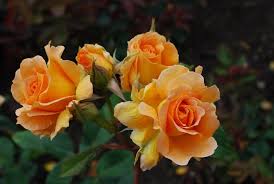 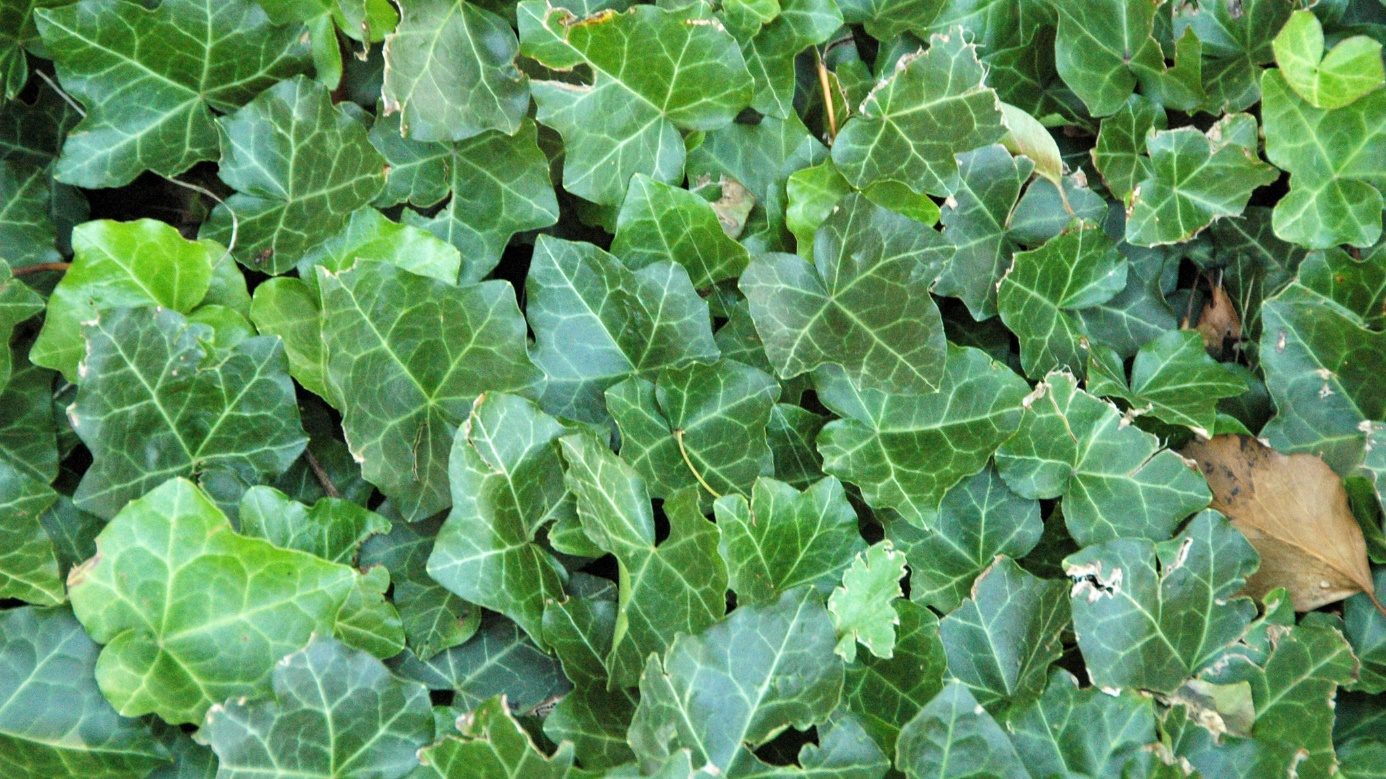 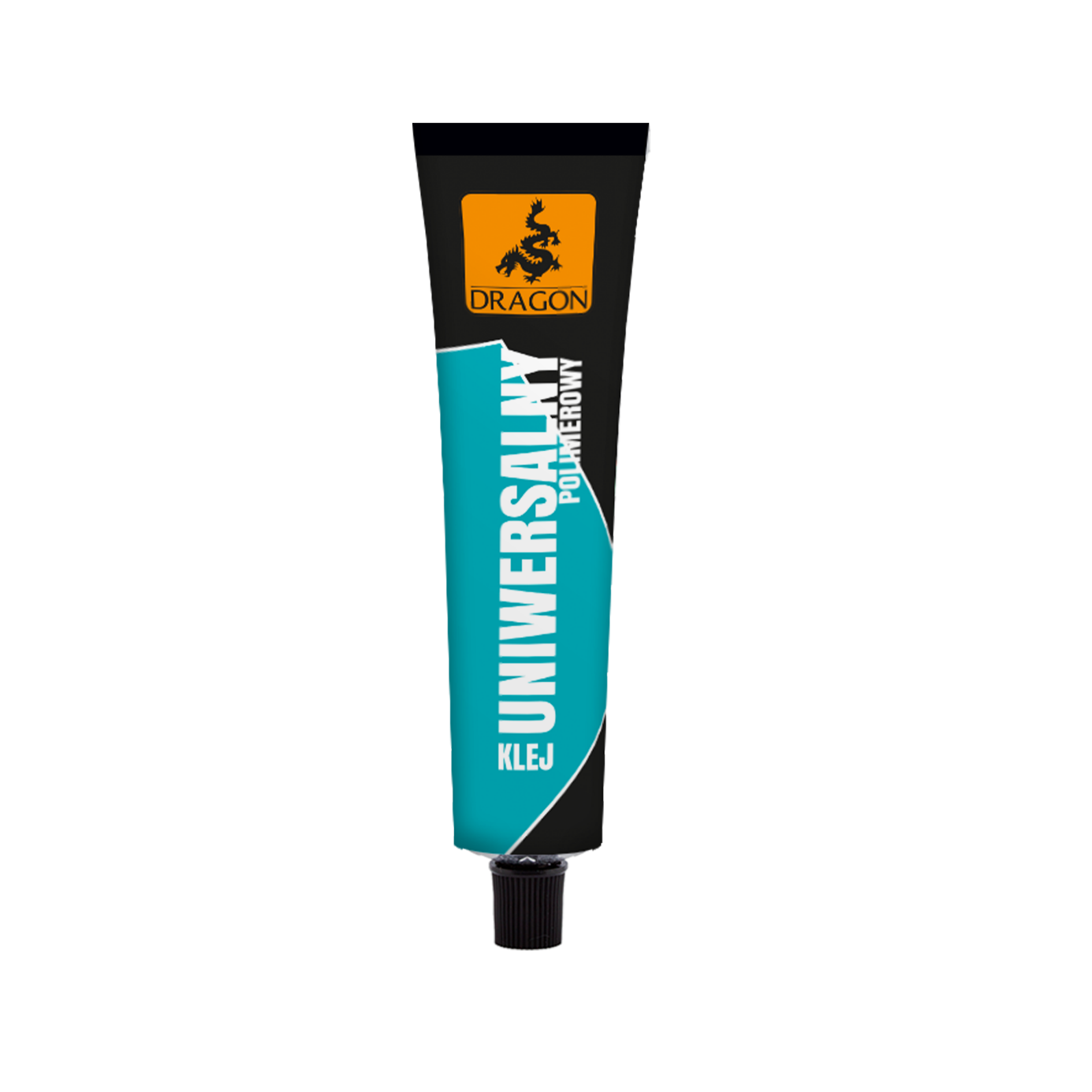 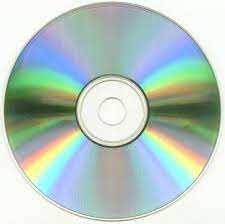 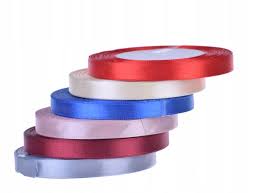 